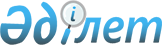 2024-2026 жылдарға арналған Алға қаласының бюджетін бекіту туралыАқтөбе облысы Алға аудандық мәслихатының 2023 жылғы 29 желтоқсандағы № 111 шешімі.
      Қазақстан Республикасының Бюджет Кодексінің 9-1 бабының 2 тармағына, Қазақстан Республикасының "Қазақстан Республикасындағы жергілікті мемлекеттік басқару және өзін-өзі басқару туралы" Заңының 6 бабына сәйкес, Алға аудандық мәслихаты ШЕШІМ ҚАБЫЛДАДЫ:
      Ескерту. Шешім кіріспемен толықтырылды - Ақтөбе облысы Алға аудандық мәслихатының 19.04.2024 № 145 шешімімен (01.01.2024 бастап қолданысқа енгізіледі).


      Алға аудандық мәслихаты ШЕШТІ:
      1. 2024-2026 жылдарға арналған Алға қаласы бюджеті 1, 2 және 3 қосымшаларға сәйкес, оның ішінде 2024 жылға мына көлемдерде бекітілсін:
      1) кірістер – 747 504,9 мың теңге:
      салықтық түсімдер – 151 868 мың теңге;
      салықтық емес түсімдер – 964 мың теңге;
      негізгі капиталды сатудан түсетін түсімдер- 12 053 мың теңге;
      трансферттер түсімі - 582 619,9 мың теңге;
      2) шығындар – 764 932,8 мың теңге;
      3) таза бюджеттік кредиттеу- 0 теңге:
      бюджеттік кредиттер - 0 теңге;
      бюджеттік кредиттерді өтеу - 0 теңге;
      4) қаржы активтерімен операциялар бойынша сальдо - 0 теңге:
      қаржы активтерін сатып алу - 0 теңге;
      мемлекеттің қаржы активтерін сатудан түсетін түсімдер- 0 теңге;
      5) бюджет тапшылығы (профициті)- - 17 427,9 теңге;
      6) бюджет тапшылығын қаржыландыру (профицитін пайдалану) - 17 427,9 теңге:
      қарыздар түсімі- 0 теңге;
      қарыздарды өтеу- 0 теңге;
      бюджет қаражатының пайдаланылатын қалдықтары - 17 427,9 теңге.
      Ескерту. 1 тармақ жаңа редакцияда - Ақтөбе облысы Алға аудандық мәслихатының 18.06.2024 № 166 шешімімен (01.01.2024 бастап қолданысқа енгізіледі).


      2. Ауылдық округі бюджетінің кірісіне есептелетін болып ескерілсін:
      төлем көзінен салық салынбайтын табыстардан ұсталатын жеке табыс салығы;
      жеке тұлғалардың мүлкіне салынатын салық;
      жер салығы;
      заңды тұлғалардан көлік құралдарына салынатын салық;
      жеке тұлғалардан көлік құралдарына салынатын салық;
      бірыңғай жер салығы;
      жер учаскелерін пайдаланғаны үшін төлем;
      аудандық маңызы бар қала, ауыл, кент, ауылдық округ коммуналдық меншігінің мүлкін жалға беруден түсетін кірістер;
      жер учаскелерін сатудан түсетін түсімдер;
      жер учаскелерін жалдау құқығын сатқаны үшін төлем.
      3. Қазақстан Республикасының "2024-2026 жылдарға арналған республикалық бюджет туралы" Заңының 9 бабына сәйкес белгіленгені еске және басшылыққа алынсын:
      2024 жылдың 1 қаңтарынан бастап:
      1) жалақының ең төмен мөлшері – 85 000 теңге;
      2) жәрдемақыларды және өзге де әлеуметтік төлемдерді есептеу, сондай-ақ Қазақстан Республикасының заңнамасына сәйкес айыппұл санкцияларын, салықтарды және басқа да төлемдерді қолдану үшін айлық есептік көрсеткіш - 3 692 теңге;
      3) базалық әлеуметтік төлемдердің мөлшерлерін есептеу үшін ең төмен күнкөріс деңгейінің шамасы – 43 407 теңге.
      4. 2024 жылға арналған ауылдық округ бюджетіне аудандық бюджеттен берілетін субвенция көлемі – 115 717 мың теңге сомасында ескерілсін.
      5. 2024 жылға арналған ауылдық округ бюджетіне республикалық бюджеттен нысаналы ағымдағы трансферттер түскені ескерілсін:
      1) мемлекеттік бюджет қаражаты есебінен ұсталатын азаматтық қызметшілердің жекелеген санаттарының, ұйымдар жұмыскерлерінің, қазыналық кәсіпорындар жұмыскерлерінің жалақысын арттыруға – 318 мың теңге.
      6. 2024 жылға арналған ауылдық округ бюджетіне аудандық бюджеттен нысаналы ағымдағы трансферттер түскені ескерілсін:
      1) елді мекендерді абаттандыру мен көгалдандыруға – 700 737 мың теңге.
      7. Осы шешім 2024 жылдың 1 қаңтарынан бастап қолданысқа енгізіледі. 2024 жылға арналған Алға қаласының бюджеті
      Ескерту. 1 қосымша жаңа редакцияда - Ақтөбе облысы Алға аудандық мәслихатының 18.06.2024 № 166 шешімімен (01.01.2024 бастап қолданысқа енгізіледі). 2025 жылға арналған Алға қаласының бюджеті 2026 жылға арналған Алға қаласының бюджеті
					© 2012. Қазақстан Республикасы Әділет министрлігінің «Қазақстан Республикасының Заңнама және құқықтық ақпарат институты» ШЖҚ РМК
				
      Алға аудандық мәслихатының төрағасы 

М. Тулеуов
Алға аудандық мәслихатының 
2023 жылғы 29 желтоқсандағы 
№ 111 шешіміне 1 қосымша
Санаты
Санаты
Санаты
Санаты
Сомасы, (мың теңге)
Сыныбы
Сыныбы
Сыныбы
Сомасы, (мың теңге)
Кіші сыныбы
Кіші сыныбы
Сомасы, (мың теңге)
Атауы
Сомасы, (мың теңге)
1
2
3
4
5
I. Кірістер
747 504,9
1
Салықтық түсімдер
151 868
01
Табыс салығы
78 608
2
Жеке табыс салығы
78 608
04
Меншікке салынатын салықтар
52 574
1
Мүлікке салынатын салықтар
3 177
3
Жер салығы
3 570
4
Көлік құралдарына салынатын салық
45 827
5
Бірыңғай жер салығы
0
05
Тауарларға, жұмыстарға және көрсетілетін қызметтерге салынатын iшкi салықтар 
20 686
3
Табиғи және басқа да ресурстарды пайдаланғаны үшiн түсетiн түсiмдер
20 686
2
Салықтық емес түсімдер
964
01
Мемлекеттік меншіктен түсетін кірістер
964
5
Мемлекеттік меншігіндегі мүлікті жалға беруден түсетін кірістер
964
3
Негізгі капиталды сатудан түсетін түсімдер
12 053
03
Жердi және материалдық емес активтердi сату
12 053
1
Жерді сату
7 476
2
Материалдық емес активтерді сату
4 577
4
Трансферттердің түсімдері
582 619,9
02
Мемлекеттік басқарудың жоғары тұрған органдарынан түсетін трансферттер
582 619,9
3
Аудандардың (облыстық маңызы бар қаланың) бюджетінен трансферттер
582 619,9
Функционалдық топ
Функционалдық топ
Функционалдық топ
Функционалдық топ
Функционалдық топ
Сомасы, (мың теңге)
Кіші функция
Кіші функция
Кіші функция
Кіші функция
Сомасы, (мың теңге)
Бюджеттік бағдарламалардың әкiмшiсi
Бюджеттік бағдарламалардың әкiмшiсi
Бюджеттік бағдарламалардың әкiмшiсi
Сомасы, (мың теңге)
Бағдарлама
Бағдарлама
Сомасы, (мың теңге)
Атауы
Сомасы, (мың теңге)
1
2
3
4
5
6
II.Шығындар
764 932,8
01
Жалпы сипаттағы мемлекеттік көрсетілетін қызметтер
136 222
1
Мемлекеттiк басқарудың жалпы функцияларын орындайтын өкiлдi, атқарушы және басқа органдар
136 222
124
Аудандық маңызы бар қала, ауыл, кент, ауылдық округ әкімінің аппараты
136 222
001
Аудандық маңызы бар қала, ауыл, кент, ауылдық округ әкімінің қызметін қамтамасыз ету жөніндегі қызметтер
130 547
022
Мемлекеттік органның күрделі шығыстары
5 675
07
Тұрғын үй-коммуналдық шаруашылық
596 744,6
3
Елді-мекендерді көркейту
596 744,6
124
Аудандық маңызы бар қала, ауыл, кент, ауылдық округ әкімінің аппараты
596 744,6
008
Елді мекендердегі көшелерді жарықтандыру
62 911,7
009
Елді мекендердің санитариясын қамтамасыз ету
53 583
011
Елді мекендерді абаттандыру мен көгалдандыру
480 249,9
12
Көлік және коммуникация
31 964,7
1
Автомобиль көлігі
31 964,7
124
Аудандық маңызы бар қала, ауыл, кент, ауылдық округ әкімінің аппараты
31 964,7
013
Аудандық маңызы бар қалаларда, ауылдарда, кенттерде, ауылдық округтерде автомобиль жолдарының жұмыс істеуін қамтамасыз ету
30 658,7
045
Аудандық маңызы бар қалаларда, ауылдарда, кенттерде, ауылдық округтерде автомобиль жолдарын күрделі және орташа жөндеу
1306
15
Трансферттер
1,5
1
Трансферттер
1,5
124
Аудандық маңызы бар қала, ауыл, кент, ауылдық округ әкімінің аппараты
1,5
048
Пайдаланылмаған (толық пайдаланылмаған) нысаналы трансферттерді қайтару
1,5
III. Таза бюджеттік кредиттеу
0
Бюджеттік кредиттер
0
Санаты
Санаты
Санаты
Санаты
Сомасы, (мың теңге)
Сыныбы
Сыныбы
Сыныбы
Сомасы, (мың теңге)
Кіші сыныбы
Кіші сыныбы
Сомасы, (мың теңге)
Атауы
Сомасы, (мың теңге)
1
2
 3
4
5
5
Бюджеттік кредиттерді өтеу
0
01
Бюджеттік кредиттерді өтеу
0
1
Мемлекеттік бюджеттен берілген бюджеттік кредиттерді өтеу
0
Функционалдық топ
Функционалдық топ
Функционалдық топ
Функционалдық топ
Функционалдық топ
Сомасы, (мың теңге)
Кіші функция
Кіші функция
Кіші функция
Кіші функция
Сомасы, (мың теңге)
Бюджеттік бағдарламалардың әкiмшiсi
Бюджеттік бағдарламалардың әкiмшiсi
Бюджеттік бағдарламалардың әкiмшiсi
Сомасы, (мың теңге)
Бағдарлама
Бағдарлама
Сомасы, (мың теңге)
Атауы
Сомасы, (мың теңге)
1
2
3
4
5
6
IV. Қаржы активтерімен операциялар бойынша сальдо
0
4
Қаржы активтерін сатып алу
0
V. Бюджет тапшылығы (профициті)
-17 427,9
VI. Бюджет тапшылығын қаржыландыру (профицитін пайдалану)
17 427,9
Санаты
Санаты
Санаты
Санаты
Сомасы, (мың теңге)
Сыныбы
Сыныбы
Сыныбы
Сомасы, (мың теңге)
Кіші сыныбы
Кіші сыныбы
Сомасы, (мың теңге)
Атауы
Сомасы, (мың теңге)
1
2
 3
4
5
7
Қарыздар түсімдері
0
01
Мемлекеттік ішкі қарыздар
0
2
Қарыз алу келісім-шарттары
0
Функционалдық топ
Функционалдық топ
Функционалдық топ
Функционалдық топ
Функционалдық топ
Сомасы, (мың теңге)
Кіші функция
Кіші функция
Кіші функция
Кіші функция
Сомасы, (мың теңге)
Бюджеттік бағдарламалардың әкiмшiсi
Бюджеттік бағдарламалардың әкiмшiсi
Бюджеттік бағдарламалардың әкiмшiсi
Сомасы, (мың теңге)
Бағдарлама
Бағдарлама
Сомасы, (мың теңге)
Атауы
Сомасы, (мың теңге)
1
2
3
4
5
6
16
Қарыздарды өтеу
0
1
Қарыздарды өтеу
0
Санаты
Санаты
Санаты
Санаты
Сомасы, (мың теңге)
Сыныбы
Сыныбы
Сыныбы
Сомасы, (мың теңге)
Кіші сыныбы
Кіші сыныбы
Сомасы, (мың теңге)
Атауы
Сомасы, (мың теңге)
1
2
 3
4
5
8
Бюджет қаражатының пайдаланатын қалдықтары
17 427,9
01
Бюджет қаражаты қалдықтары
17 427,9
1
Бюджет қаражатының бос қалдықтары
17 427,9Алға аудандық мәслихатының 2023 жылғы 29 желтоқсандағы № 111 шешіміне 2 қосымша
Санаты
Санаты
Санаты
Санаты
Сомасы (мың теңге)
Сыныбы
Сыныбы
Сыныбы
Сомасы (мың теңге)
Кіші сыныбы
Кіші сыныбы
Сомасы (мың теңге)
Атауы
Сомасы (мың теңге)
1
2
3
4
5
I. Кірістер
294 949
1
Салықтық түсімдер
156 846
01
Табыс салығы
81 358
2
Жеке табыс салығы
81 358
04
Меншікке салынатын салықтар
54 325
1
Мүлікке салынатын салықтар
3 193
3
Жер салығы
3 675
4
Көлік құралдарына салынатын салық
47 457
5
Бірыңғай жер салығы
0
05
Тауарларға, жұмыстарға және көрсетілетін қызметтерге салынатын iшкi салықтар 
21 163
3
Табиғи және басқа да ресурстарды пайдаланғаны үшiн түсетiн түсiмдер
21 163
2
Салықтық емес түсімдер
997
01
Мемлекеттік меншіктен түсетін кірістер
997
5
Мемлекеттік меншігіндегі мүлікті жалға беруден түсетін кірістер
997
3
Негізгі капиталды сатудан түсетін түсімдер
12 473
03
Жердi және материалдық емес активтердi сату
12 473
1
Жерді сату
7 805
2
Материалдық емес активтерді сату
4 668
4
Трансферттердің түсімдері
124 633
02
Мемлекеттік басқарудың жоғары тұрған органдарынан түсетін трансферттер
124 633
3
Аудандардың (облыстық маңызы бар қаланың) бюджетінен трансферттер
124 633
Функционалдық топ
Функционалдық топ
Функционалдық топ
Функционалдық топ
Функционалдық топ
Сомасы (мың теңге)
Кіші функция
Кіші функция
Кіші функция
Кіші функция
Сомасы (мың теңге)
Бюджеттік бағдарламалардың әкімшісі
Бюджеттік бағдарламалардың әкімшісі
Бюджеттік бағдарламалардың әкімшісі
Сомасы (мың теңге)
Бағдарлама
Бағдарлама
Сомасы (мың теңге)
Атауы
Сомасы (мың теңге)
1
2
3
4
5
6
II.Шығындар
294 949
01
Жалпы сипаттағы мемлекеттік көрсетілетін қызметтер
131 518
1
Мемлекеттiк басқарудың жалпы функцияларын орындайтын өкiлдi, атқарушы және басқа органдар
131 518
124
Аудандық маңызы бар қала, ауыл, кент, ауылдық округ әкімінің аппараты
131 518
001
Аудандық маңызы бар қала, ауыл, кент, ауылдық округ әкімінің қызметін қамтамасыз ету жөніндегі қызметтер
127 659
022
Мемлекеттік органның күрделі шығыстары
3 859
07
Тұрғын үй-коммуналдық шаруашылық
140 173
3
Елді-мекендерді көркейту
140 173
124
Аудандық маңызы бар қала, ауыл, кент, ауылдық округ әкімінің аппараты
140 173
008
Елді мекендердегі көшелерді жарықтандыру
55 102
009
Елді мекендердің санитариясын қамтамасыз ету
61 393
011
Елді мекендерді абаттандыру мен көгалдандыру
23 678
12
Көлік және коммуникация
23 258
1
Автомобиль көлігі
23 258
124
Аудандық маңызы бар қала, ауыл, кент, ауылдық округ әкімінің аппараты
23 258
013
Аудандық маңызы бар қалаларда, ауылдарда, кенттерде, ауылдық округтерде автомобиль жолдарының жұмыс істеуін қамтамасыз ету
23 258
III. Таза бюджеттік кредиттеу
0
Бюджеттік кредиттер
0
Санаты
Санаты
Санаты
Санаты
Сомасы (мың теңге)
Сыныбы
Сыныбы
Сыныбы
Сомасы (мың теңге)
Кіші сыныбы
Кіші сыныбы
Сомасы (мың теңге)
Атауы
Сомасы (мың теңге)
1
2
3
4
5
5
Бюджеттік кредиттерді өтеу
0
01
Бюджеттік кредиттерді өтеу
0
1
Мемлекеттік бюджеттен берілген бюджеттік кредиттерді өтеу
0
Функционалдық топ
Функционалдық топ
Функционалдық топ
Функционалдық топ
Функционалдық топ
Сомасы (мың теңге)
Кіші функция
Кіші функция
Кіші функция
Кіші функция
Сомасы (мың теңге)
Бюджеттік бағдарламалардың әкімшісі
Бюджеттік бағдарламалардың әкімшісі
Бюджеттік бағдарламалардың әкімшісі
Сомасы (мың теңге)
Бағдарлама
Бағдарлама
Сомасы (мың теңге)
Атауы
Сомасы (мың теңге)
1
2
3
4
5
6
IV. Қаржы активтерімен операциялар бойынша сальдо
0
Қаржы активтерін сатып алу
0
V. Бюджет тапшылығы (профициті)
0
VI. Бюджет тапшылығын қаржыландыру (профицитін пайдалану)
0
Санаты
Санаты
Санаты
Санаты
Сомасы (мың теңге)
Сыныбы
Сыныбы
Сыныбы
Сомасы (мың теңге)
Кіші сыныбы
Кіші сыныбы
Сомасы (мың теңге)
Атауы
Сомасы (мың теңге)
1
2
3
4
5
7
Қарыздар түсімдері
0
01
Мемлекеттік ішкі қарыздар
0
2
Қарыз алу келісім-шарттары
0
Функционалдық топ
Функционалдық топ
Функционалдық топ
Функционалдық топ
Функционалдық топ
Сомасы (мың теңге)
Кіші функция
Кіші функция
Кіші функция
Кіші функция
Сомасы (мың теңге)
Бюджеттік бағдарламалардың әкімшісі
Бюджеттік бағдарламалардың әкімшісі
Бюджеттік бағдарламалардың әкімшісі
Сомасы (мың теңге)
Бағдарлама
Бағдарлама
Сомасы (мың теңге)
Атауы
Сомасы (мың теңге)
1
2
3
4
5
6
16
Қарыздарды өтеу
0
1
Қарыздарды өтеу
0
Санаты
Санаты
Санаты
Санаты
Сомасы (мың теңге)
Сыныбы
Сыныбы
Сыныбы
Сомасы (мың теңге)
Кіші сыныбы
Кіші сыныбы
Сомасы (мың теңге)
Атауы
Сомасы (мың теңге)
1
2
3
4
5
8
Бюджет қаражатының пайдаланатын қалдықтары
0
01
Бюджет қаражаты қалдықтары
0
1
Бюджет қаражатының бос қалдықтары
0Алға аудандық мәслихатының 2023 жылғы 29 желтоқсандағы № 111 шешіміне 3 қосымша
Санаты
Санаты
Санаты
Санаты
Сомасы (мың теңге)
Сыныбы
Сыныбы
Сыныбы
Сомасы (мың теңге)
Кіші сыныбы
Кіші сыныбы
Сомасы (мың теңге)
Атауы
Сомасы (мың теңге)
1
2
3
4
5
I. Кірістер
311 790
1
Салықтық түсімдер
162 431
01
Табыс салығы
84 664
2
Жеке табыс салығы
84 664
04
Меншікке салынатын салықтар
56 186
1
Мүлікке салынатын салықтар
3 293
3
Жер салығы
3 772
4
Көлік құралдарына салынатын салық
49 121
5
Бірыңғай жер салығы
0
05
Тауарларға, жұмыстарға және көрсетілетін қызметтерге салынатын iшкi салықтар 
21 581
3
Табиғи және басқа да ресурстарды пайдаланғаны үшiн түсетiн түсiмдер
21 581
2
Салықтық емес түсімдер
1 030
01
Мемлекеттік меншіктен түсетін кірістер
1 030
5
Мемлекеттік меншігіндегі мүлікті жалға беруден түсетін кірістер
1 030
3
Негізгі капиталды сатудан түсетін түсімдер
12 946
03
Жердi және материалдық емес активтердi сату
12 946
1
Жерді сату
8 193
2
Материалдық емес активтерді сату
4 753
4
Трансферттердің түсімдері
135 383
02
Мемлекеттік басқарудың жоғары тұрған органдарынан түсетін трансферттер
135 383
3
Аудандардың (облыстық маңызы бар қаланың) бюджетінен трансферттер
135 383
Функционалдық топ
Функционалдық топ
Функционалдық топ
Функционалдық топ
Функционалдық топ
Сомасы (мың теңге)
Кіші функция
Кіші функция
Кіші функция
Кіші функция
Сомасы (мың теңге)
Бюджеттік бағдарламалардың әкімшісі
Бюджеттік бағдарламалардың әкімшісі
Бюджеттік бағдарламалардың әкімшісі
Сомасы (мың теңге)
Бағдарлама
Бағдарлама
Сомасы (мың теңге)
Атауы
Сомасы (мың теңге)
1
2
3
4
5
6
II.Шығындар
311 790
01
Жалпы сипаттағы мемлекеттік көрсетілетін қызметтер
145 600
1
Мемлекеттiк басқарудың жалпы функцияларын орындайтын өкiлдi, атқарушы және басқа органдар
145 600
124
Аудандық маңызы бар қала, ауыл, кент, ауылдық округ әкімінің аппараты
145 600
001
Аудандық маңызы бар қала, ауыл, кент, ауылдық округ әкімінің қызметін қамтамасыз ету жөніндегі қызметтер
141 741
022
Мемлекеттік органның күрделі шығыстары
3 859
07
Тұрғын үй-коммуналдық шаруашылық
142 930
3
Елді-мекендерді көркейту
142 930
124
Аудандық маңызы бар қала, ауыл, кент, ауылдық округ әкімінің аппараты
142 930
008
Елді мекендердегі көшелерді жарықтандыру
57 857
009
Елді мекендердің санитариясын қамтамасыз ету
61 393
011
Елді мекендерді абаттандыру мен көгалдандыру
23 680
12
Көлік және коммуникация
23 260
1
Автомобиль көлігі
23 260
124
Аудандық маңызы бар қала, ауыл, кент, ауылдық округ әкімінің аппараты
23 260
013
Аудандық маңызы бар қалаларда, ауылдарда, кенттерде, ауылдық округтерде автомобиль жолдарының жұмыс істеуін қамтамасыз ету
23 260
III. Таза бюджеттік кредиттеу
0
Бюджеттік кредиттер
0
Санаты
Санаты
Санаты
Санаты
Сомасы (мың теңге)
Сыныбы
Сыныбы
Сыныбы
Сомасы (мың теңге)
Кіші сыныбы
Кіші сыныбы
Сомасы (мың теңге)
Атауы
Сомасы (мың теңге)
1
2
3
4
5
5
Бюджеттік кредиттерді өтеу
0
01
Бюджеттік кредиттерді өтеу
0
1
Мемлекеттік бюджеттен берілген бюджеттік кредиттерді өтеу
0
Функционалдық топ
Функционалдық топ
Функционалдық топ
Функционалдық топ
Функционалдық топ
Сомасы (мың теңге)
Кіші функция
Кіші функция
Кіші функция
Кіші функция
Сомасы (мың теңге)
Бюджеттік бағдарламалардың әкімшісі
Бюджеттік бағдарламалардың әкімшісі
Бюджеттік бағдарламалардың әкімшісі
Сомасы (мың теңге)
Бағдарлама
Бағдарлама
Сомасы (мың теңге)
Атауы
Сомасы (мың теңге)
1
2
3
4
5
6
IV. Қаржы активтерімен операциялар бойынша сальдо
0
Қаржы активтерін сатып алу
0
V. Бюджет тапшылығы (профициті)
0
VI. Бюджет тапшылығын қаржыландыру (профицитін пайдалану)
0
Санаты
Санаты
Санаты
Санаты
Сомасы (мың теңге)
Сыныбы
Сыныбы
Сыныбы
Сомасы (мың теңге)
Кіші сыныбы
Кіші сыныбы
Сомасы (мың теңге)
Атауы
Сомасы (мың теңге)
1
2
3
4
5
7
Қарыздар түсімдері
0
01
Мемлекеттік ішкі қарыздар
0
2
Қарыз алу келісім-шарттары
0
Функционалдық топ
Функционалдық топ
Функционалдық топ
Функционалдық топ
Функционалдық топ
Сомасы (мың теңге)
Кіші функция
Кіші функция
Кіші функция
Кіші функция
Сомасы (мың теңге)
Бюджеттік бағдарламалардың әкімшісі
Бюджеттік бағдарламалардың әкімшісі
Бюджеттік бағдарламалардың әкімшісі
Сомасы (мың теңге)
Бағдарлама
Бағдарлама
Сомасы (мың теңге)
Атауы
Сомасы (мың теңге)
1
2
3
4
5
6
16
Қарыздарды өтеу
0
1
Қарыздарды өтеу
0
Санаты
Санаты
Санаты
Санаты
Сомасы (мың теңге)
Сыныбы
Сыныбы
Сыныбы
Сомасы (мың теңге)
Кіші сыныбы
Кіші сыныбы
Сомасы (мың теңге)
Атауы
Сомасы (мың теңге)
1
2
3
4
5
8
Бюджет қаражатының пайдаланатын қалдықтары
0
01
Бюджет қаражаты қалдықтары
0
1
Бюджет қаражатының бос қалдықтары
0